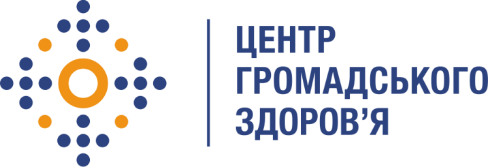 Державна установа
«Центр громадського здоров’я Міністерства охорони здоров’я України» оголошує конкурс на відбір консультанта з проведення кабінетного дослідження «Operational research on the impact of COVID-19 to TB program» в рамках програми Глобального фонду прискорення прогресу у зменшенні тягаря туберкульозу та ВІЛ-інфекції в України»Назва позиції: Консультант з проведення кабінетного дослідження «Operational research on the impact of COVID-19 to TB program»Регіон діяльності: м. КиївПеріод виконання робіт: серпень-вересень 2022 рокуРівень зайнятості: частковаЗагальна інформація: Головним завданнями Державної установи «Центр громадського здоров’я Міністерства охорони здоров’я України» (далі – Центр) є діяльність у сфері громадського здоров’я. Центр виконує лікувально-профілактичні, науково-практичні та організаційно-методичні функції у сфері охорони здоров’я з метою забезпечення якості лікування хворих на cоціально-небезпечні захворювання, зокрема ВІЛ/СНІД, туберкульоз, наркозалежність, вірусні гепатити тощо, попередження захворювань в контексті розбудови системи громадського здоров’я. Центр приймає участь в розробці регуляторної політики і взаємодіє з іншими міністерствами, науково-дослідними установами, міжнародними установами та громадськими організаціями, що працюють в сфері громадського здоров’я та протидії соціально небезпечним захворюванням. Даний конкурс проводиться в рамках дослідження «Operational research on the impact of COVID-19 to TB program», що впроваджується Державною установою «Центр громадського здоров'я Міністерства охорони здоров’я України» (далі – ДУ «Центр громадського здоров'я МОЗ України», ЦГЗ) за фінансової підтримки Глобального фонду для боротьби із СНІДом, туберкульозом та малярією.Завдання: Аналіз та систематизація існуючого світового досвіду з впровадження та реалізації програм протидії ТБ в умовах пандемії Covid-19 у т. ч. контекст впровадження національної  програми, основних стейкхолдерів, що сприяють або перешкоджають цьому; Аналіз та систематизація існуючого національного досвіду щодо забезпечення заходів з протидії ТБ в умовах пандемії Covid-19 (опис успішних моделей та з’ясування основних чинників, що сприяли невиконанню або неякісному наданню протитуберкульозних послуг в умовах пандемії Covid-19 – за даними публікацій); Огляд та систематизація результатів міжнародних та національних досліджень з питань впровадження одночасного діагностичного тестування на Covid-19 і туберкульоз (білатеральний скринінг ТБ/Covid-19) – цільові популяції, можливі сценарії/алгоритми, необхідні кадрові та лабораторні ресурси, дослідження вартість/ефективність білатерального скринінгу ТБ/Covid-19 тощо;За результатами огляду міжнародного/національного досвіду – адаптація проєкту алгоритму(ів) білатерального скринінгу ТБ/Covid-19 для польового етапу дослідження в Україні;Розробка рекомендацій для прийняття програмних рішень щодо впровадження одночасного діагностичного тестування на Covid-19 і туберкульоз (білатеральний скринінг ТБ/Covid-19) та покращення заходів з протидії ТБ в умовах пандемії 
Covid-19;Узгодження із Замовником та іншими зацікавленими особами проміжної версії звіту щодо проведеного кабінетного дослідження;Фіналізація звіту щодо проведеного кабінетного дослідження, відповідно до отриманих коментарів від Замовника та інших зацікавлених осіб.Вимоги до кандидатів: Вища освіта (вища медична освіта за фахом «фтизіатрія», «епідеміологія», «інфекційні хвороби» буде перевагою);Досвід з проведення та написання кабінетних досліджень;Досвід роботи у сфері досліджень боротьби з туберкульозом та Covid-19;Знання українських та міжнародних рекомендацій, нормативних документів, пов’язаних із вивченням впливу Covid-19 на програми боротьби з туберкульозом;Досвід роботи та обізнаність щодо досліджень в сфері Covid-19 та туберкульозу в Україні та поза кордоном буде перевагою;Гарне знання ділової української мови;Чітке дотримання time-line;Належний рівень роботи з комп’ютером, знання MS Office.Резюме мають бути надіслані електронною поштою на електронну адресу: vacancies@phc.org.ua В темі листа, будь ласка, зазначте: «211-2022 Консультант з проведення кабінетного дослідження «Operational research on the impact of COVID-19 to TB program».Термін подання документів – до 8 серпня  2022 року, реєстрація документів  завершується о 18:00.За результатами відбору резюме успішні кандидати будуть запрошені до участі у співбесіді. У зв’язку з великою кількістю заявок, ми будемо контактувати лише з кандидатами, запрошеними на співбесіду. Умови завдання та контракту можуть бути докладніше обговорені під час співбесіди.Державна установа «Центр громадського здоров’я Міністерства охорони здоров’я України» залишає за собою право повторно розмістити оголошення про конкурс, скасувати конкурс, запропонувати договір з іншою тривалістю.